О проведении экологических субботников по очистке, благоустройству и озеленению территорий населенных пунктов         Во исполнение  Постановления Администрации муниципального района Гафурийский район Республики Башкортостан «О проведении экологических субботников по очистке, благоустройству и озеленению территорий населенных пунктов» №532 от 03 апреля 2017 года, в целях улучшения санитарно-экологической обстановки на территориях населенных пунктов сельского поселения Бельский сельсовет администрация сельского поселения Бельский сельсовет муниципального района Гафурийский район Республики Башкортостан                                                                    постановляет:1. Провести в период с 01 апреля по 01 июня 2017 года экологические субботники по очистке, благоустройству и озеленению территорий населенных пунктов. 2. Рекомендовать руководителям организаций и предприятий всех форм собственности совместно с профсоюзными комитетами и другими общественными объединениями:        принять меры по приведению в надлежащий порядок рабочих мест, производственных помещений, общественных и жилых зданий, дворов, улиц, дорог, территорий населенных пунктов, закрепленных за предприятиями, учреждениями и организациями;       обеспечить проведение экологических субботников по очистке и озеленению парков, садов, придомовых территорий, населенных пунктов, по благоустройству территорий объектов образования, здравоохранения, культурного досуга, физкультуры и спорта;       предусмотреть проведение массовых мероприятий, посвященных здоровому образу жизни, экологической культуре.  3. Рекомендовать руководителям организаций и предприятий всех форм собственности до 1 июня 2017 года еженедельно регулярно информировать Администрацию района  о работах, выполненных в рамках проведения экологических субботников по форме №1 «Информация о проведении экологических субботниках». Информацию представлять  каждую субботу  до 12 часов по факс. 2-14-77.4. Рекомендовать руководителям учреждений и организаций каждую пятницу во второй половине дня  проводить экологические субботники по благоустройству   населенных пунктов на закрепленных за учреждениями и организациями  участках.5. Рекомендовать депутатам Совета сельского поселения Бельский сельсовет  вести постоянную работу с населением  по вопросу благоустройства  населенных пунктов  в своих  избирательных округах.6. Администрации сельского поселения Бельский сельсовет муниципального района Гафурийский район Республики Башкортостан в случае обнаружения нарушений Правил благоустройства, содержания и обеспечения санитарного состояния территории Бельского сельского поселения составлять акты и вносить предложения уполномоченным лицам о привлечении виновных юридических и физических лиц к административной ответственности в порядке, установленном Кодексом Российской Федерации об административных правонарушениях.7. Настоящее постановление обнародовать на информационных стендах администрации и на официальном сайте администрация сельского поселения Бельский сельсовет муниципального района Гафурийский район Республики Башкортостан. 8. Контроль за исполнением данного постановления оставляю за собой.         Глава сельского поселения 			   	        Ю.З.Ахмеров.                 БАШ?ОРТОСТАН РЕСПУБЛИКА№Ы;АФУРИ РАЙОНЫ МУНИЦИПАЛЬ РАЙОНЫНЫ*БЕЛЬСКИЙ АУЫЛСОВЕТЫ АУЫЛ БИЛ"М"№Е           ХАКИМИ"ТЕБАШ?ОРТОСТАН РЕСПУБЛИКА№Ы;АФУРИ РАЙОНЫ МУНИЦИПАЛЬ РАЙОНЫНЫ*БЕЛЬСКИЙ АУЫЛСОВЕТЫ АУЫЛ БИЛ"М"№Е           ХАКИМИ"ТЕ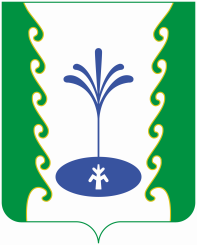 АДМИНИСТРАЦИЯСЕЛЬСКОГО ПОСЕЛЕНИЯБЕЛЬСКИЙ СЕЛЬСОВЕТМУНИЦИПАЛЬНОГО РАЙОНА ГАФУРИЙСКИЙ РАЙОНРЕСПУБЛИКИ БАШКОРТОСТАНАДМИНИСТРАЦИЯСЕЛЬСКОГО ПОСЕЛЕНИЯБЕЛЬСКИЙ СЕЛЬСОВЕТМУНИЦИПАЛЬНОГО РАЙОНА ГАФУРИЙСКИЙ РАЙОНРЕСПУБЛИКИ БАШКОРТОСТАН?АРАРПОСТАНОВЛЕНИЕ«10» апрель 2017 й.№18«10» апреля  2017 г.